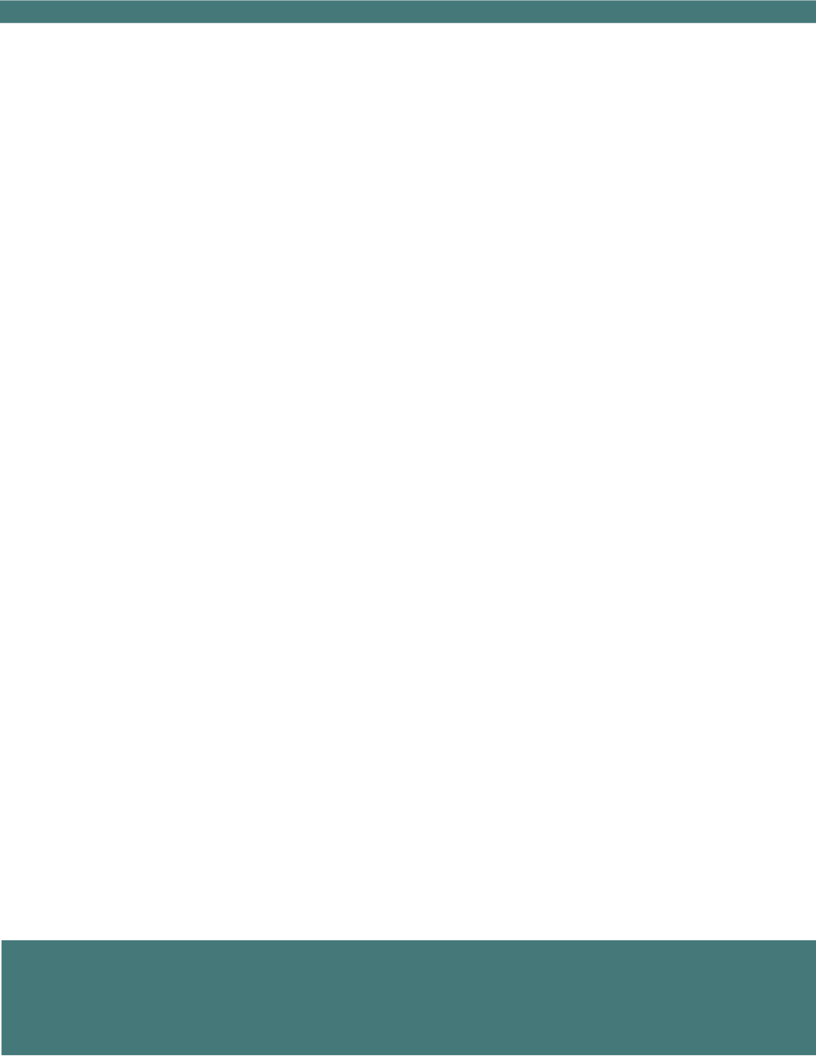 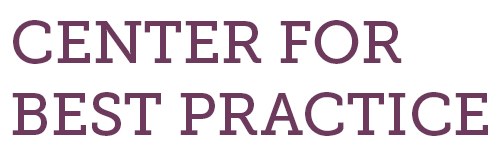 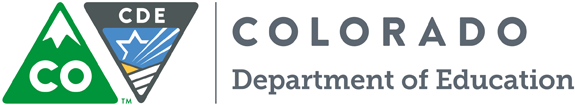 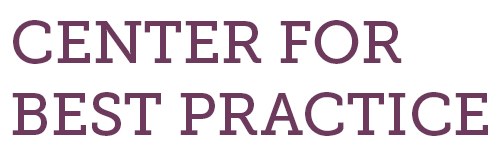 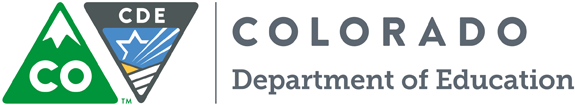 How to Do It: Tips for benefitting from CDE’s Turnaround NetworkObjectiveHow can schools determine whether entering CDE’s Turnaround Network is right for them?What specific goals do you have for your schools as a result of entering the network?PreparationStudy the Turnaround Network website, including application.Work closely with your district leadership on the application. District buy-in and participation are required, and essential for success.Read about the work of Mass Insight, which conducts some school diagnostic visits for the networkLearn about Relay Graduate School of EducationLay the groundwork with your staff to be sure you have their enthusiastic buy-in. Joining the network will result in changes to the way your school operates, on many levels. ImplementationImplementation is a true partnership of school, district, and CDE Turnaround Network staff. Implementation strategies will be designed by this team. Assessment/reflectionWhat worked?What did not work?How can it be adjusted?